Руководителям отделов(управлений, комитетов)культуры органов местногосамоуправления муниципальныхобразований областиБюджетное  учреждение культуры  Вологодской области  «Центр народной  культуры»  8 декабря  2020 года с 10.00 до 12.00 проводит семинар «Учет и отчетность в сфере деятельности учреждений культуры». Форма проведения – вебинар. На вебинар приглашаются специалисты, принимающие отчетность от учреждений культурно-досугового типа. В программе:- К вопросу о статистической отчетности учреждений культурно-досугового типа в новой реальности.- Формулы расчета данных при заполнении форм 7 НК- Рекомендации по сдаче статистической отчетности за 2020 год с учетом изменения  формы № 7-НК  "Сведения об организации культурно-досугового типа". Наиболее распространенные ошибки в заполнении формы. Участникам семинара необходимо иметь в печатном варианте новую форму № 7-НК (см. отдельный прикрепленный файл).- Ответы на вопросы в области защиты персональных данных работников.- Выполнение договоров на участие специалистов учреждений культуры муниципальных районов в областных семинарах: предварительные итоги 2020 года и планы на 2021 год.По окончании семинара участникам выдается сертификат.В работе семинара примут участие:Иванова С. М. - аналитик 1 категории отдела анализа и мониторинга КУ ВО "Информационно-аналитический центр"; Мартьянова Л.В. – директор БУК ВО «Центр народной культуры»; Шмидт И.Н. – заместитель директора ЦНК; Губницына В,Ю. – специалист отдела социокультурной работы ЦНК; Крашенинникова Н.И. - зав. отделом ЦНК.Вебинар пройдет в формате видеоконференции Zoom.  В день проведения семинара участники должны закачать эту программу на свой ПК, смартфон/планшет (бесплатно). Для этого необходимо пройти по ссылке, которая будет выслана каждому участнику накануне даны проведения вебинара. Учетную карточку с личной подписью и датой заполнения необходимо заполнить, сфотографировать и выслать куратору Крашенинниковой Нине Ивановне на адрес: kurs@onmck.ru  В день окончания вебинара необходимо заполнить итоговую анкету участника, поставить подпись, дату заполнения, сфотографировать и выслать. Формы учетной карточки и итоговой анкеты прилагаются. Это обязательно нужно делать на каждый вебинар для каждого участника отдельно. Регистрация и выдача сертификата об участии в онлайн-семинаре (вебинаре)  -  при соблюдении  этих условий.Директор                                    	Л.В.Мартьянова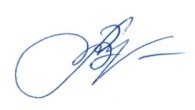 Исп. Крашенинникова Н.И., тел. в Вологде 8 (817)72 13 48ДЕПАРТАМЕНТ КУЛЬТУРЫ И ТУРИЗМА ВОЛОГОДСКОЙ ОБЛАСТИбюджетное учреждение культуры Вологодской области«ЦЕНТР НАРОДНОй КУЛЬТУРЫ»(БУК ВО «ЦНК»)Россия, 160001, Вологда, Мира, 36, 5 этаж, оф. 14Телефон/факс (8172) 72-49-31, e-mail: onmc_vologda@mail.ru,р/сч. № 40601810600093000001 в Отделении Вологда г. Вологда л/с 007200081,ИНН 3525016239, КПП 352501001 16.11.2020  №   01-23/397     На № ________________ от ________________